变更受益人操作指引《个人保险合同变更申请书》打印后手工填写投保人、被保险人、受益人身份证件正反面投/被保险人/受益人关系证明注：如持有的为纸质保单，需提供保单首页影像件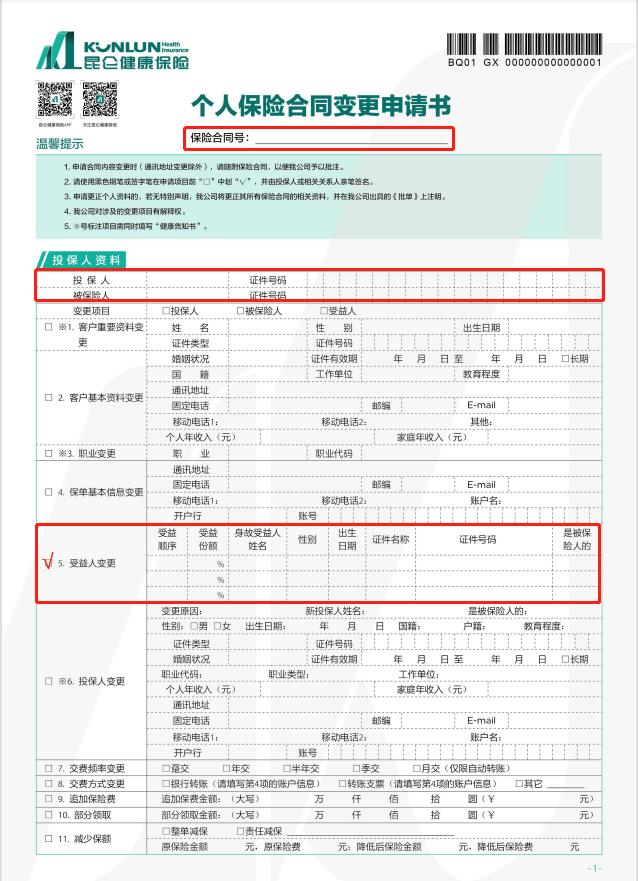 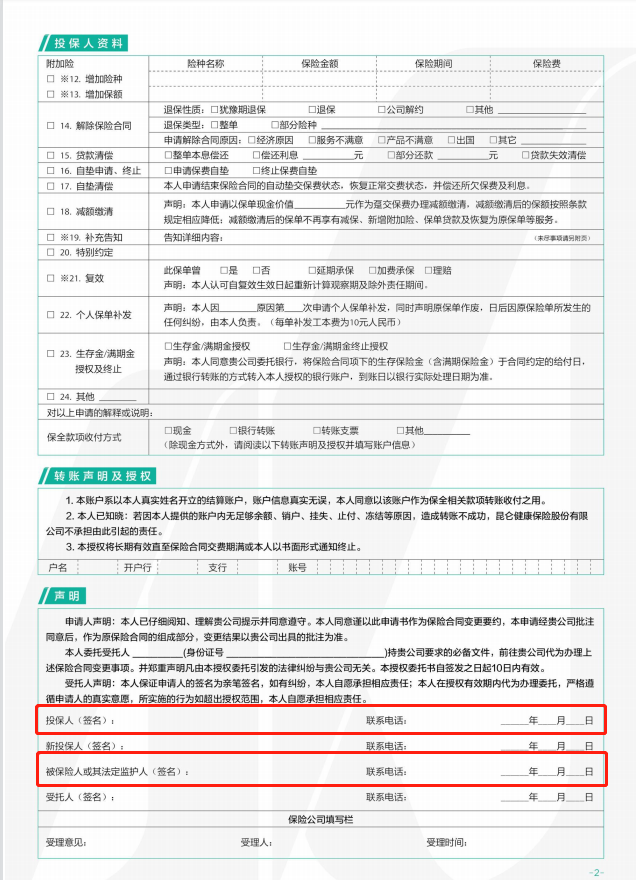 